Pre-Activity Discussion QuestionsWhat gives power to your cell phone? What happens when you ‘discharge’ a battery? How are batteries used today? Are there different kinds of batteries? If so, give some examples. What do you think are the differences between these types of batteries?What are the differences between AA, AAA, etc. types of cells as shown in Figure 1?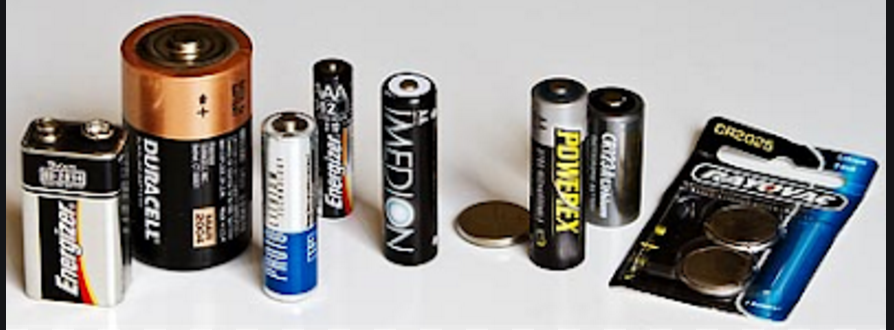 Figure 1: Batteries of various styles and voltage.